.WALK, WALK, TOE TUCK, COASTER STEP, KICK-BALL-CHANGECounts 1-4 are the lady's footwork for a west coast swing sugar pushSHUFFLES, PIVOT TURNS, STOMP, HOLDLEG CROSS, HOLD, FULL TURN, TOE HEEL, TOE HEELSTEP BACK(S), CROSS, HOLD, ½ TURN, STOMP, HOLDCROSS STEP, KICK, CROSS STEP, KICKREPEATJ C Hustle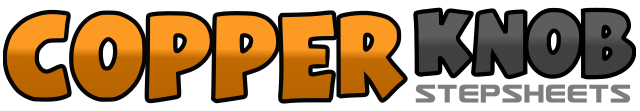 .......Count:40Wand:2Ebene:Intermediate.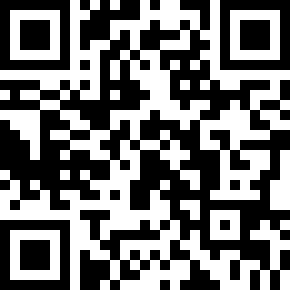 Choreograf/in:Leslie Sinclair (USA)Leslie Sinclair (USA)Leslie Sinclair (USA)Leslie Sinclair (USA)Leslie Sinclair (USA).Musik:455 Rocket - Kathy Mattea455 Rocket - Kathy Mattea455 Rocket - Kathy Mattea455 Rocket - Kathy Mattea455 Rocket - Kathy Mattea........1-3Walk right, left, tuck (touch) right toe4Step back on right foot5&6Coaster step (left-right-left) ending with weight on left foot7&8Kick-ball-change (right-left-right) ending with weight on left foot1&2Shuffle right-left-right3Step forward on left foot4Pivot turn right5Step forward on left foot6Pivot turn right7Stomp left foot next to right foot8Hold (shift weight to left foot)1Cross right foot over left foot2Hold3-4Turn left full turn in place (unwind)5-6Step on right toe, down on right heel (in place) shifting weight to right foot7-8Step on left toe, down on left heel (in place) shifting weight to left foot1Step back on right foot2Step back on left foot3Step back on right foot4Step left foot next to right foot (shifting weight to left foot)5Cross right foot over left foot6Hold7Turn ½ turn to left (unwind)8Hold (shifting weight to left foot)1Step right foot over left foot (shift weight to right foot)2Kick left foot out at 45 degree angle to left3Step back (and behind right foot) on left foot (shifting weight to left foot)4Step right on right foot5Cross left foot over right foot (shift weight to left foot)6Kick right foot out at 45 degree angle to right7Step back (and behind left foot) on right foot8Step left foot next to right foot (shifting weight to left foot)